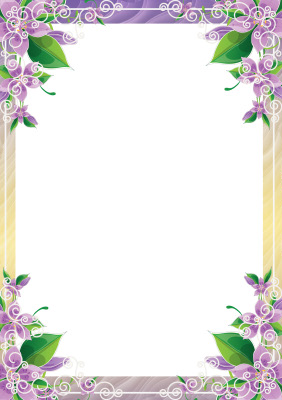 Литературная викторина"По дорогам сказок"Подготовила:воспитатель высшей                  квалификационной категории	Контарева А.Н.Барабинск 2017гЦель: Продолжать знакомить детей устным народным творчеством.              Расширять знания детей о сказках.              Развивать речь, тренировать память.              Воспитывать нетерпимость к порокам людей, учить извлекать из сказок поучительные моменты и делать из них выводы; воспитывать соревновательные навыки.Действующие лица: ведущий, Кот Базилио, Лиса Алиса.Оборудование: оформить книжную выставку, выставку детских рисунков; игрушки, вещи сказочных героев, ковер -самолет, сундук.Ход мероприятияВед: Ребята, сегодня мы с вами отправляемся в интересное, увлекательное  путешествие по дорогам сказок. Попадем на литературную викторину, где встретимся со знатоками, которые покажут нам свои знания. А попасть туда нам поможет  ковер -самолет который прилетит сюда специально за нами. Встаньте на ковер, закройте глаза. Мы отправляемся в путь.                                            (Звучит музыка волшебная)Вед: Мы летим над горами, над морями, над дремучими лесами. Все ближе сказочная страна. Ковер -самолет медленно опускается на землю. Открывайте глазки -нас встречают сказки.                      (Выходят Кот  Базилио и Лиса Алиса. Они несут сундук и ссорятся, увидев детей. бросают сундук и прячутся).Вед: Интересно, чей это сундук? Что в нем лежит? Давайте просмотрим.       (Пробуем открыть сундук, но он не открывается. Вбегает Базилио).Кот Базилио: Сундук сможет открыть тот, кто ответит на наши вопросы. Угадайте из какой это сказки?  (Читает отрывок из сказки "Три поросенка". Дети отгадывают).(Появляется Лиса- Алиса)Лиса: Но эта была совсем легкая сказка. А вот эту сказку вы никогда не отгадаете: "Не садись на пенек, не ешь пирожок.."Кот: Как вы хорошо отгадали сказки, придется отдать вам ключ от сундука.1 конкурс "Отгадай -ка"         (Ведущий и дети открывают сундук).Вед: Посмотрите, ребята в сундуке лежат вещи героев сказок. Как же узнать, из какой сказки эти вещи? (Пауза). А нам помогут команды, которые много знают о сказках.Давайте поприветствуем наши команды!Команда:"Зайчата" и команда:"Лисята"Вед: Уважаемые команды помогите отобрать одежду к героям какой сказки они относятся?Вед: Пока команды выполняют, представим жюри, которое внимательно будет наблюдать и оценивать наши команды. За правильный ответ команда получает 1 балл.Кот: Ну ладно отгадали. Давайте нам сундук.Лиса: Он нам еще понадобится. Может какой клад найдем.Вед: Оставайтесь на нашем празднике. Посмотрите, как ребята будут соревноваться.Вед: Ну а мы продолжаем нашу викторину. Страна сказок - самая удивительная и чудесная страна из всех на свете. В сказках с незапамятных времен идет непримиримая борьба между добром и злом.Назовите сказки, где  добро побеждает зло. (Ответы детей)	Вед:   Ну а мы продолжаем. Следующая страничка нашей викторины- это отгадывание загадок. Каждой команде загадываю загадки, а вы должны отгадать из какой это сказки.2 конкурс "Загадки"1 По амбару метен, по сусекам скребен        2   В лесу темном на опушке  Он от дедушки ушел, 	Жили дружно все в избушке.  Он от бабушке ушел	Маму детки поджидали  Перед волком не дрожал,	В домик волка не пускали...  От медведя убежал.	(Волк и семеро козлят)  А лисице на зубок  Все ж попался ....(Колобок)3 Петушок со шпорами	4 Девочка добрая в сказке жила,   Хвост его с узорами	К бабушке по лесу в гости пошла,Ой, какой он голосистый	Мама красивую шапочку сшила,  Эта сказочка о том	И пирожков дать с собой не забыла,Как Петух спасен Котом...(Петух, Кот, Лиса)	Что же за девочка - лапочка	Зовут ее ..... (Красная Шапочка)Вед: Сказка родилась давно, прежде чем человек научился писать и читать. Волшебные истории сочиняли народные мечтатели и рассказывали из родным и близким, а те передавали услышанное дальше, и шагали сказки по свету из уст в уста.А вы любите рассматривать иллюстрации к сказкам. Сейчас мы проверим, как вы сможете по иллюстрации назвать сказку.3 конкурс "Узнай сказку по иллюстрации"Вед: Перед вами иллюстрация сказки, назовите из какой сказки? Из разрезных  картинок составить полную иллюстрацию к сказке.А пока команды работают Кот и Лиса поиграют с вами в игру, которая так и называется «Кот Базилио и Лиса- Алиса.      «Игра» (Подведение итога конкурса)Вед :Чтобы сказка стала бопее увлекательной для слушателей, авторы пишут песенки к ним .Назовите мне сказки, в которых присутствует песенное исполнение.(Ответы детей). Следующее задание:4 конкурс «Музыкальная страничка»Вед; Послушайте песенки и назовите название сказки.  (Подведение итога конкурса)Вед: А сейчас наши команды должны за 15 секунд ответить на вопросы , которые будут предлагаться каждой команде.5 конкурс :» Блиц – опрос»Вед: Отгадайте, из какой сказки эти строки?1. Волк и пошел на реку, опустил хвост в прорубь и начал приговаривать: «Ловись, рыбка, и мала и велика!  «Ловись, рыбка, и мала и велика!  (Лисичка – сестричка и серый волк»2.Идет зайчик и пуще прежнего плачет. Ему навстречу медведь:-О чем, зайчик, плачешь?- Как мне не плакать? Была у меня избушка лубяная, а у лисы ледяная. Попросилась она переночевать, да меня и выгнала.   (Лиса и заяц)3.Закричал петушок: - Несет меня лиса  За темные леса,  За быстрые реки  За высокие горы…  Кот и дрозд, спасите меня!    (Петушок – золотой гребешок)4. – Вижу, вижу!  Не садись на пенек,  Не ешь пирожок!  Неси бабушке,   Неси дедушке                      …….(Маша и медведь)5.Бросилась девочка догонять их. Бежала, бежала, увидела – стоит печь.  - Печка, печка, скажи, куда гуси полетели?  Печка ей отвечает:  -Съешь моего ржаного пирожка – скажу.     (Гуси –лебеди)6.- Сестрица Аленушка, напьюсь я из копытца! - Не пей, братец?- Козленочком станешь!  Вздохнул Иванушка, опять пошли дальше.  (Сестрица Аленушка и братец Иванушка)(Подведение итога конкурса0Вед :В каждой сказке герои выглядят по – разному. Одни веселые, другие грустные, злые и т.д. Я буду показывать карточку с эмоцией человека, а вы скажите, в каких сказках присутствуют такие герои.6 «Угадай по – настроению»Вед: А сейчас заключительный конкурс .7. «»Расскажи сказку по мнемотаблице»Вед: Каждой команде предлагается сказка – схема. За 1 минуту вы должны последовательно рассказать сказку, зашифрованную на схеме.Пока команды думают , болельщики исполнят веселый танец.    Танец «Если нравится тебе, то делай так» (Подведение итога конкурса )Вед; Вот и подошел к концу наша викторина. Для подведения итогов за все конкурсы предлагается слово жюри.      (Общий итог)Вед: Давайте поблагодарим наших участников и подарим каждой команде на память о  нашей викторине книжку со сказками.(Награждение)Вед: И нам пора улетать обратно, возвращаться домой. Становитесь на ковер, закрывайте глазки, мы возвращаемся! Нас ждут новые путешествия, а совершим мы их с нашими верными друзьями – книгами!	(Звучит музыка)Вед: Вот мы свами в детском саду.   Понравилось ли вам путешествие? А что больше всего понравилось и почему?